Lesson planUnit 3:Time  Unit 3:Time  School: Bogdan primary high school.School: Bogdan primary high school.Date:Date:Teacher name: Kappassova D.S.Teacher name: Kappassova D.S.Grade:3Grade:3Number present: absent:Lesson titleTimes of my dayTimes of my dayTimes of my dayLearning objectives3.4.1.1-  plan, write and check short sentences with considerable support on a limited range of personal, general and some curricular topics;3.5.2.1-  use cardinal numbers 1 -100 to count and ordinal numbers 1 – 103.4.1.1-  plan, write and check short sentences with considerable support on a limited range of personal, general and some curricular topics;3.5.2.1-  use cardinal numbers 1 -100 to count and ordinal numbers 1 – 103.4.1.1-  plan, write and check short sentences with considerable support on a limited range of personal, general and some curricular topics;3.5.2.1-  use cardinal numbers 1 -100 to count and ordinal numbers 1 – 10Lesson objectivesIdentify main ideas of narratives on general and some curricular topicsMake up basic personal sentences on general topics 
 Identify main ideas of narratives on general and some curricular topicsMake up basic personal sentences on general topics 
 Identify main ideas of narratives on general and some curricular topicsMake up basic personal sentences on general topics 
 Stages / TimeTeachers actionsStudents actionsAssessmentResourcesBeginning theLessom5 minGreeting.Warming up: “I know…” activity. The teacher shows the wall clock and asks what the children know about the clock.After the children answer, the teacher introduces the learner to the objectives of the lesson. The teacher divides the pupils in two groups by “Magic box”. Learnersrespond to greeting of the teacher and take their places.Answer the following questions.Verbal evaluation  Excellent!Well!Try again!A wall clock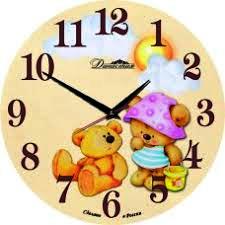 Main Activities20 minLook at Gulnara’s daily routine and number. Have a class discussion about their daily routines. Ask individual pupils what they do during the day.  Task. Listen to the text. 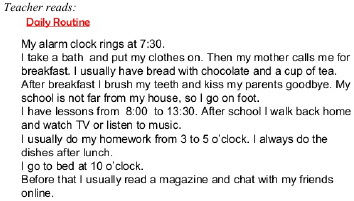 Task. Look at the picture and tell about your day. Make up 9 sentences.Task. Look, read and say. The teacher repeats ordinal numbers and colors with the learnersHometask: Ex;4 at page 27 Read and draw the timeSs watch the video and answer the questionsTick the correct item in the box next to the item.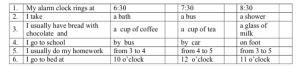 • tells about his/her day; • uses ideas from the picture; • makes up grammatically sentences; • uses proper topical vocabulary; • pronounces words clearly. 
Students  read the sentences and answer the questions.Verbal evaluation  Excellent!Well!Try again Identifies specific and general information and ticks the correct item.Formative assessment  by stickerEach correct answer 1 stickerSelf-assessment 5- points “Excellent”4-3 – points “Good”2-1 – points “ Try again”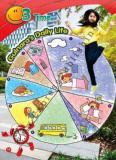 https://www.youtube.com/watch?v=eyPfpSt-SXc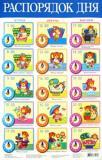 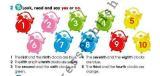 End3min Evaluation Final Self-Assessment:     Tick “Yes” or “No”Saying goodbyeSs reflect on the level of difficulty of the lesson.Self-assessmentBoard